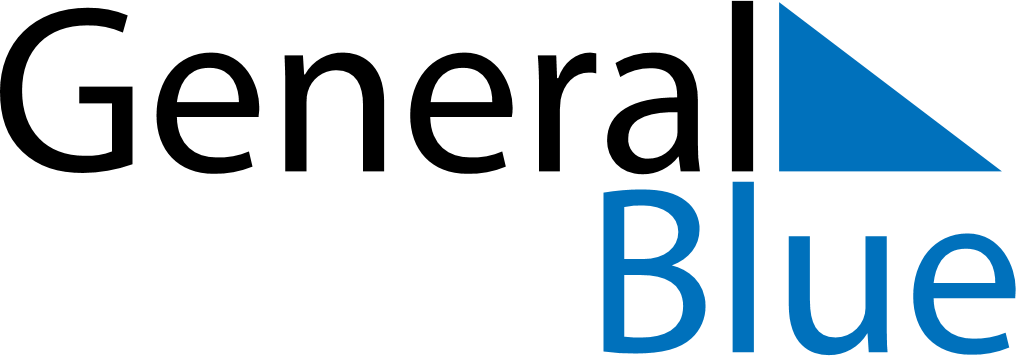 October 2019October 2019October 2019AlbaniaAlbaniaSUNMONTUEWEDTHUFRISAT12345678910111213141516171819Mother Teresa Day202122232425262728293031